    TRAINING WEEKEND BOOKING FORM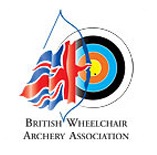     Name ________________________				Date of Weekend ___________________Do you intend to bring an assistance dog with you?  Yes/No (delete).  Copy of Assistance Dogs UK accreditation already submitted?  Yes/No (delete)Copy submitted with this form?	  Yes/No (delete)Payment for the weekend will be due 7 days prior to the weekend, if not received the room will be cancelled.Booking should be at least 3 weeks prior to the weekend**Accommodation is not possible in the Lodge on site but alternative arrangements have been made for us at The Holiday Inn ONLY if booked through Pauline at the same cost at The Lodge at £53 / room/per night. Breakfast included.The accommodation booked is all ground floor but unlikely to be an accessible room, most of our archers manage in the rooms as long as the wheelchair is not one of the wider modelsDinner in the restaurant is at your own costThe cafe at Stoke Mandeville will be open during the daytime. Please return to:	Pauline Betteridge   gfj42@outlook.com                                                                                                                                                        Amended November 13th 2023FRIDAYSATURDAYSATURDAYSATURDAYSATURDAYSATURDAYSUNDAYSUNDAYSUNDAYRoomBreakfastLunchDinnerRoomCoach LevyBreakfastLunchCoach LevyShooting FeesRequestsCosts**Please see note below**includedBring your ownAvailable in the restaurant **Please see note below**£6.00includedThere is no lunch£2.00£5 per half day sessionTotalBooking